Уважаемый Павел Александрович! Просим Вас не позднее 27.01.2021 разместить на официальном сайте органов местного самоуправления города Нефтеюганска в разделе «Имущественные отношения» в сети «Интернет» информационные сообщения следующего содержания:	Решениеоб условиях приватизации имуществамуниципального образования город Нефтеюганск«ПАЗ 320538-70 (Автобус для перевозки детей)»Приватизация осуществляется в соответствии с решением Думы города Нефтеюганска от 28.10.2020 № 834-VI «Об утверждении прогнозного плана (программы) приватизации имущества муниципального образования город Нефтеюганск на 2021 год».1.Объектом приватизации является «ПАЗ 320538-70 (Автобус для перевозки детей)».Характеристики объекта приватизации:Марка, модель (ТС): ПАЗ 320538-70Идентификационный номер (VIN): X1M3205СZ90000419Наименование (тип ТС): Автобус для перевозки детейКатегория ТС (А, В, С, D, прицеп): DГод выпуска: 2009Модель, № двигателя: 523400 81025257Шасси (рама) №: отсутствуетКузов (кабина, прицеп): X1M3205СZ90000419Цвет кузова (кабины, прицепа): желтыйМощность двигателя, л.с. (кВт): 130Рабочий объем двигателя, куб.см.: 4670Тип двигателя: БензиновыйРазрешенная максимальная масса, кг: 6500Масса без нагрузки, кг: 5310Организация изготовитель ТС (страна): ООО «Павловский автобусный завод».2.Способ приватизации – продажа на аукционе с открытой формой подачи предложений о цене.3.Согласно отчёту об определении рыночной стоимости от 17.09.2020              № ОЦ-б/н-17, предоставленному индивидуальным предпринимателем Козловой Марией Юрьевной, рыночная стоимость объекта приватизации составляет             172 000 рублей с учётом НДС.Начальная цена продажи – 172 000 рублей с учётом НДС.     4.Величина повышения начальной цены («шаг аукциона») –                                          5 % начальной цены продажи, в размере 8 600 рублей. 5.Сумма задатка – 34 400 рублей, что составляет 20 % от начальной цены продажи.6.Победителем признается участник, предложивший наиболее высокую цену имущества.7.Срок заключения договора купли-продажи – в течение 5 рабочих дней          с даты подведения итогов аукциона.8.Оплата приватизируемого имущества производится победителем аукциона путём перечисления денежных средств на счёт, указанный в информационном сообщении о проведении аукциона, в срок, указанный в договоре купли-продажи, но не позднее 30 рабочих дней со дня заключения договора купли-продажи. Внесённый победителем аукциона задаток засчитывается в счёт оплаты приобретаемого имущества.9.Ограничения участия отдельных категорий физических лиц                               и юридических лиц в приватизации имущества:покупателями государственного и муниципального имущества могут быть любые физические и юридические лица, за исключением:-государственных и муниципальных унитарных предприятий, государственных и муниципальных учреждений;-юридических лиц, в уставном капитале которых доля Российской Федерации, субъектов Российской Федерации и муниципальных образований превышает 25 процентов, кроме случаев, предусмотренных статьей 25 Федерального закона от 21.12.2001 № 178-ФЗ «О приватизации государственного и муниципального имущества»;-юридических лиц, местом регистрации которых является государство или территория, включенные в утверждаемый Министерством  финансов Российской Федерации перечень государств и территорий, предоставляющих льготный налоговый режим налогообложения и (или) не предусматривающих раскрытия и предоставления информации при проведении финансовых операций (офшорные зоны), и которые не осуществляют раскрытие                            и предоставление информации о своих выгодоприобретателях, бенефициарных владельцах и контролирующих лицах в порядке, установленном Правительством Российской Федерации.В случае если впоследствии будет установлено, что покупатель муниципального имущества не имел законного права на его приобретение, соответствующая сделка является ничтожной.Информационное сообщение о проведении аукциона в электронной формеЭлектронный Аукцион проводится на электронной площадке РТС-тендер - www.rts-tender.ru в сети интернет в соответствии с Гражданским кодексом Российской Федерации, Федеральным законом Российской Федерации                           «О приватизации государственного и муниципального имущества» от 21.12.2001 № 178-ФЗ, Постановлением правительства Российской Федерации от 27 августа 2012 г. N 860 «Об организации и проведения продажи государственного или муниципального имущества в электронной форме» .Собственник выставляемого на торги имущества: муниципальное образование город Нефтеюганск.Продавец – Департамент муниципального имущества администрации города Нефтеюганска. Основание проведения торгов – решение Думы города Нефтеюганска от 28.10.2020 № 834-VI «Об утверждении Прогнозного плана (программы) приватизации имущества муниципального образования город Нефтеюганск на 2021 год». Сведения об ИмуществеЛот № 1:«ПАЗ 320538-70 (Автобус для перевозки детей)».Способ приватизации – аукцион.Начальная цена продажи – 172 000 рублей, с учетом НДС.Форма подачи предложений о цене - открытая. Сумма задатка – 34 400 рублей, что составляет 20 % начальной цены продажи.Величина повышения начальной цены («шаг аукциона») – 5% начальной цены продажи, в размере 8 600 рублей.Информация о предыдущих торгах по Лоту № 1: пять аукционов, объявленных в течении предшествующего года, в отношении объекта муниципальной собственности «ПАЗ 320538-70 (Автобус для перевозки детей)» признаны несостоявшимися, по причине отсутствия заявок на участие в аукционе.Характеристики объекта приватизации:    Марка, модель (ТС): ПАЗ 320538-70, Наименование (тип ТС): Автобус для перевозки детей, Категория ТС (А, В, С, D, прицеп): D, Год выпуска: 2009, Модель, № двигателя: 523400 81025257, Шасси (рама) №: отсутствует, Кузов (кабина, прицеп): X1M3205СZ90000419, Цвет кузова (кабины, прицепа): желтый, Мощность двигателя, л.с. (кВт): 130, Рабочий объем двигателя, куб.см.: 4670, Тип двигателя: Бензиновый, Разрешенная максимальная масса, кг: 6500, Масса без нагрузки, кг: 5310, Организация изготовитель ТС (страна): ООО «Павловский автобусный завод».Порядок, место, подачи заявок2.1.Начало приема заявок на участие в аукционе – 27 января 2021 года                       10 часов 00 минут на электронной площадке www.rts-tender.ru в сети интернет.2.2.Окончание приема заявок на участие в аукционе – 24 февраля                           2021 года в 17 часов 30 минут на электронной площадке www.rts-tender.ru в сети интернет.2.3.Определение Участников аукциона – 01 марта 2021 года                                             в 10 часов 00 минут (время местное) в малом зале совещаний, расположенном на втором этаже     здания     администрации     города      Нефтеюганска, по    адресу: г. Нефтеюганск, 2 мкр., 25 дом.  2.4.Проведение аукциона – 04 марта 2021 года в 10 часов 00 минут на электронной площадке РТС-тендер - www.rts-tender.ru. в сети интернет.2.5.Заявка подается путем заполнения ее электронной формы с приложением электронных образцов необходимых документов на электронную торговую площадку www.rts-tender.ru в сети интернет.2.6. Заявка на участие в торгах заполняется и подается по утвержденной форме Приложение 1 к настоящему информационному сообщению.2.7.Перечень документов, входящих в состав заявки:юридические лица:- заверенные копии учредительных документов;- документ, содержащий сведения о доле Российской Федерации, субъекта Российской Федерации или муниципального образования в уставном капитале юридического лица (реестр владельцев акций либо выписка из него или заверенное печатью юридического лица и подписанное его руководителем письмо);- документ, который подтверждает полномочия руководителя юридического лица на осуществление действий от имени юридического лица (копия решения о назначении этого лица или о его избрании) и в соответствии с которым руководитель юридического лица обладает правом действовать от имени юридического лица без доверенности;- физические лица предъявляют документ, удостоверяющий личность, или представляют копии всех его листов.2.8.В случае если от имени Претендента действует его представитель по доверенности, к заявке должна быть приложена доверенность на осуществление действий от имени Претендента, оформленная в установленном порядке, или нотариально заверенная копия такой доверенности. В случае, если доверенность на осуществление действий от имени Претендента подписана лицом, уполномоченным руководителем юридического лица, заявка должна содержать также документ, подтверждающий полномочия этого лица.2.9.Все листы документов, представляемых одновременно с заявкой, либо отдельные тома данных документов должны быть подписаны Претендентом или его представителем электронной цифровой подписью. К данным документам также прилагается опись.2.10.Одно лицо имеет право подать только одну заявку на один лот.2.11.Заявки с прилагаемыми к ним документами, поданные с нарушением установленного срока, программными средствами не регистрируются.2.12.В течение одного часа со времени поступления заявки Оператор сообщает Претенденту о ее поступлении путем направления уведомления, с указанием присвоенного номера, даты и времени ее приема.2.13.Претендент вправе не позднее дня окончания приема заявок отозвать заявку путем направления уведомления об отзыве заявки на электронную площадку. 2.14.Поступивший от Претендента задаток подлежит возврату в течение 5 календарных дней со дня поступления уведомления об отзыве заявки. В случае отзыва Претендентом заявки позднее дня окончания приема заявок задаток возвращается в порядке, установленном для Претендентов, не допущенных к участию в продаже имущества п. 3.5. информационного сообщения.2.15.Изменение заявки допускается только путем подачи Претендентом новой заявки в установленные в извещении о проведении продажи Имущества сроки о проведении аукциона, при этом первоначальная заявка должна быть отозвана.Порядок внесения и возврата задатка3.1.Настоящее информационное сообщение является публичной офертой для заключения договора о задатке в соответствии со статьей 437 Гражданского кодекса Российской Федерации, а подача Претендентом заявки и перечисление задатка являются акцептом такой оферты, после чего договор о задатке считается заключенным в установленном порядке. 3.2.Задаток вносится в валюте Российской Федерации и служит обеспечением исполнения обязательства победителя аукциона по заключению договора купли-продажи и оплате приобретенного на торгах имущества.3.3.Окончательный срок поступления задатка для участия в аукционе                          24 февраля 2021 года. Задаток вносится единым платежом на расчетный счет Оператора. 3.4.Денежные средства в качестве задатка для участия в аукционе вносятся Претендентом по следующим банковским реквизитам:Получатель платежа:ООО «РТС-тендер»Наименование банка Филиал «Корпоративный» ПАО «Совкомбанк»Расчетный счёт 40702810512030016362Корр. счёт 30101810445250000360БИК 044525360ИНН 7710357167КПП 773001001Назначение платежа: Внесение гарантийного обеспечения по Соглашению о внесении гарантийного обеспечения, № аналитического счета _________, без НДС.Порядок зачисления и возврата денежных средств на расчетный счет Оператора определяется в соответствии с Регламентом, опубликованном на сайте Оператора. Задаток возвращается всем Участникам аукциона, кроме победителя. Задаток, перечисленный победителем аукциона, засчитывается в сумму платежа по договору купли-продажи.3.5.Лицам, перечислившим задаток для участия в аукционе, денежные средства возвращаются в следующем порядке:а) Участникам, за исключением победителя, - в течение 5 календарных дней со дня подведения итогов продажи имущества;б) претендентам, не допущенным к участию в продаже имущества, - в течение 5 календарных дней со дня подписания протокола о признании претендентов Участниками.3.6.Задаток Победителя продажи муниципального имущества засчитывается в счет оплаты приобретаемого имущества.3.7.При уклонении или (отказе) Победителя аукциона от заключения в установленный срок договора купли-продажи Имущества результаты аукциона аннулируются Организатором, Победитель утрачивает право на заключение указанного договора, задаток ему не возвращается.Требования к Участникам, условия допуска к участию в аукционе4.1.Покупателями муниципального имущества могут быть любые физические и юридические лица, за исключением лиц, указанных в статье 5 Федерального закона «О приватизации государственного и муниципального имущества» от 21.12.2001 г. № 178-ФЗ.4.2.Аукцион проводится без ограничения по составу Участников. К участию в аукционе не допускаются заявители в случае если:- представленные документы не подтверждают право заявителя быть покупателем в соответствии с законодательством Российской Федерации;- представлены не все документы в соответствии с перечнем, указанным в информационном сообщении (за исключением предложений о цене государственного или муниципального имущества на аукционе), или оформление указанных документов не соответствует законодательству Российской Федерации;- заявка подана лицом, не уполномоченным заявителем на осуществление таких действий;- не подтверждено поступление в установленный срок задатка на счет оператора, указанного в п. 3 настоящего информационного сообщения.Заключение договора купли-продажи по итогам проведения аукциона, условия оплаты имущества5.1.Договор купли-продажи с победителем аукциона заключается в течение пяти рабочих дней с даты подведения итогов аукциона.5.2.Оплата приватизируемого имущества производится победителем аукциона в срок, указанный в договоре купли-продажи, но не позднее 30 рабочих дней со дня заключения договора купли-продажи. Внесенный победителем аукциона задаток засчитывается в счет оплаты приобретаемого имущества.5.3.Оплата приватизируемого имущества производится победителем аукциона путем перечисления денежных средств на расчетный счет                              № 03100643000000018700, Банк получателя: РКЦ Ханты-Мансийск//УФК по Ханты-Мансийскому автономному округу – Югре  г.Ханты-Мансийск, БИК 007162163, ОКТМО 71874000, УФК по Ханты-Мансийскому автономному округу – Югре (Департамент муниципального имущества администрации города Нефтеюганска л/с 04873033360), ИНН 8604029014, КПП 860401001, КБК 070 1 14 02043 04 0000 410.5.4.Задаток, внесенный покупателем, засчитывается в оплату приобретенного Имущества и перечисляется на счет Продавца в течение                       5 календарных дней со дня истечения срока, установленного для заключения договора купли-продажи имущества.5.5.Факт оплаты Имущества подтверждается выпиской со счета, указанного в п. 5.3 информационного сообщения. 5.7.Передача имущества Продавцом и принятие его Покупателем осуществляется по акту приема-передачи в течение трех рабочих дней после уплаты Покупателем цены имущества в полном объеме. 5.8.Расходы, связанные с государственной регистрацией, возлагаются на победителя аукциона.5.9.С проектом договора купли-продажи можно ознакомиться                                           в приложенных документах к настоящему информационному сообщению, согласно приложению 2.                    Порядок ознакомления с документами и информацией об Имуществе6.1.Информационное сообщение о проведении продажи имущества размещается на официальном сайте Российской Федерации для размещения информации о проведении торгов www.torgi.gov.ru, официальном сайте органов местного самоуправления города Нефтеюганска www.admugansk.ru в разделе «Имущественные отношения», на электронной площадке РТС-тендер - www.rts-tender.ru.6.2.Любое лицо независимо от регистрации на электронной площадке вправе направить Оператору запрос о разъяснении размещенной информации.6.3.Такой запрос в режиме реального времени направляется в "личный кабинет" Организатора для рассмотрения при условии, что запрос поступил Организатору не позднее 5 рабочих дней до окончания подачи заявок.6.4.В течение 2 рабочих дней со дня поступления запроса Организатор предоставляет Оператору для размещения в открытом доступе разъяснение с указанием предмета запроса, но без указания лица, от которого поступил запрос.6.5.Со дня приема заявок претендент, желающий приобрести муниципальное имущество, имеет право на ознакомление с состоянием имущества, условиями договора купли-продажи приватизируемого имущества.Ознакомиться с информацией о проведении аукциона и с состоянием имущества можно по адресу: Тюменская область, Ханты-Мансийский автономный округ - Югра, г. Нефтеюганск, 5 мкр., 6 дом, помещение № 73, кабинет № 26 департамента муниципального имущества администрации города Нефтеюганска, тел. 23 76 63.7. Порядок проведения аукциона, подведение итогов7.1.Процедура аукциона проводится в день и время, указанные в пункте 2.4. настоящего информационного сообщения, путем последовательного повышения Участниками начальной цены продажи на "шаг аукциона", в соответствии Регламентом и Правилами работы Национальной электронной площадки.7.2.В течение одного часа со времени начала проведения процедуры аукциона Участникам предлагается заявить о приобретении имущества по начальной цене. В случае если в течение указанного времени:а) поступило предложение о начальной цене имущества, то время для представления следующих предложений об увеличенной на "шаг аукциона" цене имущества продлевается на 10 минут со времени представления каждого следующего предложения. Если в течение 10 минут после представления последнего предложения о цене имущества следующее предложение не поступило, аукцион с помощью программно-аппаратных средств электронной площадки завершается;б) не поступило ни одного предложения о начальной цене имущества, то аукцион автоматически завершается.  Победителем признается Участник, предложивший наиболее высокую цену имущества.7.3.Ход проведения процедуры аукциона фиксируется Оператором в электронном журнале, который направляется Организатору в течение одного часа со времени завершения приема предложений о цене имущества для подведения итогов аукциона путем оформления протокола об итогах аукциона.7.4.Протокол об итогах аукциона удостоверяет право победителя на заключение договора купли-продажи имущества, и подписывается Организатором в течение одного часа с момента получения электронного журнала, но не позднее рабочего дня, следующего за днем подведения итогов аукциона.7.5.Процедура аукциона считается завершенной с момента подписания Организатором торгов протокола об итогах аукциона.7.6.Аукцион признается несостоявшимся в следующих случаях:- не было подано ни одной заявки на участие либо подано менее двух заявок, либо ни один из Претендентов не признан Участником;- принято решение о признании только одного Претендента Участником;- ни один из Участников не сделал предложение о начальной цене Имущества.7.7.Решение о признании аукциона несостоявшимся оформляется протоколом об итогах аукциона.Приложение 1к информационному сообщениюПРОДАВЦУ: В департамент муниципального имущества администрации города Нефтеюганска5 мкр., 6 дом, пом. № .НефтеюганскЗАЯВКА НА ПРИОБРЕТЕНИЕ ИМУЩЕСТВА ПРИ ПРОДАЖЕ В ЭЛЕКТРОННОЙ ФОРМЕ:НА АУКЦИОНЕ № __ Лот № __Претендент__________________________________________________________________________                         (наименование и организационно-правовая форма юридического лица либо Ф.И.О. физического лица)                                               Для физических лиц:Документ, удостоверяющий личность:____________________________________________________серия _____________, № ___________________, выдан «____» ________________ ____________ г.(кем выдан)__________________________________________________________________________Дата рождения «__________» __________________ ___________________г.ИНН _____________________________________________________________Адрес регистрации___________________________________________________          Адрес проживания___________________________________________________Телефон ______________ адрес электронной почты__________________Вместе с заявкой на участие в аукционе,  претенденты предоставляют отсканированные листы документа удостоверяющего личность (ВСЕ СТРАНИЦЫ ПАСПОРТА), путем подгружения на электронную площадку.В соответствии Федеральным законом от 27.07.2006 года № 152-ФЗ даю согласие на обработку моих персональных данных. Для юридических лиц:Документ о государственной регистрации в качестве юридического лица_______________________________________________________(наименование, номер, дата регистрации, орган, осуществивший регистрацию)ОГРН_____________________________________ ИНН__________________КПП___________________Должность, ФИО руководителя___________________________Юридический адрес___________________________________________________________Почтовый адрес____________________________________________________________Телефон ________________________ Факс ____________________в лице Представителя претендента _______________________________Действует на основании доверенности № _____  «____» _______ 20_______г.  Документ, удостоверяющий личность доверенного лица ______________________________________________________________    (наименование документа, серия, номер, дата, кем выдан)Принимая решение о приобретении имущества: _______________.                                                          (наименование имущества)Изучив извещение о проведении настоящей процедуры, включая опубликованные изменения, настоящим удостоверяем (-ю), что мы (я), нижеподписавшиеся(-йся), согласны(ен) приобрести указанное в извещении о проведении настоящей процедуры Имущество в соответствии с условиями, указанными в нем. Настоящей заявкой подтверждаем(-ю), что- против нас (меня) не проводится процедура ликвидации;- в отношении нас (меня) отсутствует решение арбитражного суда о признании банкротом и об открытии конкурсного производства;- наша (моя) деятельность не приостановлена.Мы (я) гарантируем(-ю) достоверность информации, содержащейся в документах и сведениях, находящихся в реестре аккредитованных на электронной торговой площадке Претендентов.Мы (я) подтверждаем(-ю), что располагаем данными об Организаторе торгов, предмете аукциона, начальной цене продажи имущества, величине повышения начальной цены продажи имущества («шаг аукциона»), дате, времени проведения процедуры продажи имущества, порядке её проведения, порядке определения победителя, заключения договора купли-продажи и его условиями, последствиях уклонения или отказа от подписания протокола об итогах аукциона, договора купли-продажи.Мы (я) подтверждаем(-ю), что на дату подписания настоящей заявки ознакомлены (-н) с характеристиками Имущества, указанными в извещении о проведении настоящей процедуры, что нам (мне) была представлена возможность ознакомиться с состоянием Имущества в результате осмотра, в порядке, установленном извещением о проведении настоящей процедуры.Задаток для участия в продаже имущества служит обеспечением исполнения обязательства победителя аукциона (продажи) по заключению договора купли-продажи и оплате приобретенного на торгах Имущества, вносится единым платежом на расчетный счет Претендента, открытый при регистрации на электронной площадке. Платежи по перечислению задатка для участия в торгах и порядок возврата задатка осуществляются в соответствии с Регламентом электронной площадки.В случаях недопущения Претендента к участию в аукционе (продаже), не признании Победителем Аукциона (продажи), в случае отзыва заявки на участие в Аукционе (продаже), до признания Участником Аукциона (продажи), задаток подлежит возврату.В случае признания победителем Аукциона, продажи посредством публичного предложения, при уклонении или отказе от заключения Договора купли-продажи, задаток, внесенный в счет обеспечения оплаты имущества, не возвращается, что является мерой ответственности, применяемой к Победителю Аукциона.Настоящим удостоверяем (-ю), что ознакомлены (-ен) и согласны (-ен) с условиями продажи имущества. Поданная заявка является акцептом публичной оферты для заключения договора о задатке в соответствии со статьей 437 Гражданского кодекса РФ и договор о задатке считается заключенным в письменной форме. Мы (я) обязуемся (юсь) в случае признания нас (меня) победителем аукциона (продажи) заключить с Продавцом договор купли-продажи в сроки, указанные в извещении о проведении настоящей процедуры, уплатить стоимость Имущества, определенную по результатам аукциона (продажи), в порядке и в сроки, установленные действующим законодательством, извещением и договором купли-продажи, произвести за свой счет государственную регистрацию перехода права собственности на Имущество.Заявитель подтверждает, что ознакомлен с положениями Федерального закона от 27.07.2006 № 152-ФЗ «О персональных данных», права и обязанности в области защиты персональных данных ему разъяснены.Заявитель согласен на обработку своих персональных данных и персональных данных доверителя (в случае передоверия).Приложение 2к информационному сообщениюПроект договоракупли-продажи движимого имущества по лоту № 1г. Нефтеюганск                                                        «___» ____________ 2021 годаМуниципальное образование город Нефтеюганск, представленное              департаментом муниципального имущества администрации города Нефтеюганска, в лице ____________________________, действующего на основании ________________, именуемое в дальнейшем «Продавец»,  с одной стороны и ____________________, действующий на основании ___________, именуемый в дальнейшем «Покупатель» (совместно «Продавец» и «Покупатель» далее по тексту договора «Стороны»), с другой стороны, заключили договор о нижеследующем: -«Покупатель» принимал участие в аукционе по приватизации объекта муниципальной собственности ___________, состоявшемся 04.03.2021 в сети «Интернет» на электронной площадке РТС-тендер - www.rts-tender.ru, и был признан победителем аукциона (Протокол от _______ № ____ «О проведении аукциона по приватизации объектов муниципальной собственности»).-«Стороны» в день проведения аукциона по продаже объекта муниципальной собственности __________, состоявшегося 04.03.2021  в сети «Интернет» на электронной площадке РТС-тендер - www.rts-tender.ru, подписали Протокол от _____________ № ____, устанавливающий право «Покупателя» на заключение договора купли-продажи.1. ПРЕДМЕТ ДОГОВОРА1.1.По настоящему договору «Продавец» обязуется передать в собственность «Покупателя» объект муниципальной собственности: ПАЗ 320538-70 (автобус для перевозки детей, далее по тексту «Имущество»,         со следующими характеристиками:Марка, модель (ТС): ПАЗ 320538-70, Наименование (тип ТС): Автобус для перевозки детей, Категория ТС (А, В, С, D, прицеп): D, Год выпуска: 2009, Модель, № двигателя: 523400 81025257, Шасси (рама) №: отсутствует, Кузов (кабина, прицеп): X1M3205СZ90000419, Цвет кузова (кабины, прицепа): желтый, Мощность двигателя, л.с. (кВт): 130, Рабочий объем двигателя, куб.см.: 4670, Тип двигателя: Бензиновый, Разрешенная максимальная масса, кг: 6500, Масса без нагрузки, кг: 5310, Организация изготовитель ТС (страна): ООО «Павловский автобусный завод». Паспорт транспортного средства: серия 52МТ № 942099. Регистрационный знак транспортного средства: X053ТУ.1.2.«Покупатель» обязуется оплатить стоимость «Имущества» на условиях настоящего договора и принять у «Продавца» указанное «Имущество» по акту приема-передачи.1.3.«Продавец» гарантирует, что на момент заключения настоящего договора «Имущество» никому не продано, не заложено, в споре и под арестом не состоит.1.4.Продаваемое транспортное средство в технически исправном состоянии. 2. ГАРАНТИИ И ЗАВЕРЕНИЯ СТОРОН2.1.«Покупатель» заверяет и гарантирует, что обладает необходимой правоспособностью для заключения настоящего договора и исполнения своих обязательств по нему.2.2.«Продавец» заверяет и гарантирует, что обладает всеми необходимыми полномочиями на заключение настоящего договора и исполнение своих обязательств по нему.3.ЦЕНА ИМУЩЕСТВА И ПОРЯДОК РАСЧЕТОВ3.1. В соответствии с Протоколом от _______ № ___, стоимость «Имущества» составляет ________ рублей ____ копеек, в том числе НДС, далее по тексту «Цена имущества».3.2.В случае уплаты задатка, «Покупатель» обязуется уплатить разницу между суммой «Цены имущества» и задатком - в течение 10 (десяти) дней со дня подписания договора купли-продажи путём перечисления денежных средств на счёт «Продавца». Моментом оплаты «Цены имущества» является поступление денежной суммы на расчётный счёт «Продавца», что подтверждается выпиской с лицевого счёта «Продавца». 3.3.Сумма внесённого «Покупателем» задатка для участия в аукционе по продаже «Имущества» в размере – __________ рублей ___ копеек, перечисленная «Покупателем» на счёт Оператора электронной площадки, в соответствии с пунктом 13 статьи 18 Федерального закона Российской Федерации от 21.12.2001 № 178-ФЗ «О приватизации государственного и муниципального имущества», засчитывается в счёт исполнения обязательств «Покупателем» и перечисляется оператором электронной площадки на счет «Продавца» в течении 5 календарных дней со дня истечения срока, установленного для заключения договора купли-продажи «Имущества».3.4.Сумма НДС исчисляется «Покупателем» самостоятельно и уплачивается в бюджет согласно действующему законодательству.ПОРЯДОК ПЕРЕДАЧИ ИМУЩЕСТВА4.1.Передача «Имущества» «Продавцом» «Покупателю» осуществляется путем составления сторонами Акта приема-передачи, после оплаты полной стоимости приобретенного «Имущества» по настоящему Договору, в течение 3 рабочих дней.4.2.До подписания акта приема–передачи «Продавец» обязан принимать меры по обеспечению «Имущества» в целостности и сохранности, поддерживанию его в том состоянии, в котором оно находилось на момент заключения настоящего договора.4.3.«Продавец» обязан с момента подписания настоящего договора и до подписания акта приема-передачи не отчуждать передаваемое по настоящему договору «Имущество» третьим лицам, а также не обременять его каким-либо другим образом.4.4.Уклонение одной из «Сторон» от подписания акта приема-передачи на условиях, предусмотренных настоящим договором, считается отказом соответственно «Продавца» от исполнения обязанности передать «Имущество», а «Покупателя» обязанности принять «Имущество».4.5.«Имущество» считается переданным «Покупателю» со дня подписания акта приема-передачи обеими «Сторонами». С этого момента на «Покупателя» переходит риск случайной гибели или случайного повреждения «Имущества».   4.6.«Имущество» передается «Покупателю» по месту нахождения «Имущества»   по   адресу:  Ханты - Мансийский   автономный  округ - Югра, г. Нефтеюганск, ул. Жилая, д.19 (территория муниципального бюджетного учреждения  «Спортивная школа олимпийского резерва «Спартак».Режим работы: с 8-30 до 17-30, обеденный перерыв с 12-00 до 13-00.Контактный телефон: 8(3463)24-95-09; 8 (3463)20-21-71.Контактное лицо: главный инженер Лабынцев С.А.4.7.«Покупатель» обязан осмотреть «Имущество», проверить техническое состояние передаваемого «Имущества» и  принять «Имущество».5. ПЕРЕХОД ПРАВА СОБСТВЕННОСТИ5.1. Право собственности на приобретаемое государственное или муниципальное имущество переходит к покупателю в установленном порядке после полной его оплаты с учетом особенностей, установленных настоящим Федеральным законом.5.2.После приемки «Имущества» по акту приема-передачи, «Покупатель» самостоятельно и за счет собственных средств осуществляет регистрацию «Имущества» в порядке и сроки, предусмотренные Правилами государственной регистрации автомототранспортных средств и прицепов к ним в Государственной инспекции безопасности дорожного движения Министерства внутренних дел Российской Федерации (Приказ МВД РФ от 26.06.2018 г.№399)6. ОТВЕТСТВЕННОСТЬ СТОРОН. ФОРС – МАЖОР6.1.За неисполнение или ненадлежащее исполнение обязательств                                                                                                                   по настоящему договору «Стороны» несут имущественную ответственность в соответствии с законодательством Российской Федерации.6.2.Ни одна из «Сторон» не несёт ответственности в случае неисполнения, несвоевременного и/или ненадлежащего исполнения ею какого-либо ее обязательства по настоящему договору, если указанное неисполнение, несвоевременное и/или ненадлежащее исполнение обусловлены исключительно наступлением и/или действием обстоятельств непреодолимой силы (стихийные бедствия, военные действия, акты органов государственной власти и органов местного самоуправления, направленные на невозможность исполнения обстоятельств по настоящему договору, то есть те обстоятельства, которые «Стороны» не могли ни предвидеть, ни предупредить разумными действиями) – форс-мажорные обстоятельства.«Сторона», для которой исполнение обязательств по настоящему договору стало невозможным ввиду наступления форс-мажорных обстоятельств, должна без промедления, но не позднее чем через 3 (три) рабочих дня после наступления форс-мажорных обстоятельств, в письменной форме проинформировать другую «Сторону» об этих обстоятельствах и об их последствиях (с обратным уведомлением о получении сообщения) и принять все возможные меры с целью максимально ограничить отрицательные последствия, вызванные указанными  форс-мажорными обстоятельствами.«Сторона», для которой создались форс-мажорные обстоятельства, должна без промедления, не позднее чем через 3 (три) рабочих дня, известить в письменной форме другую «Сторону», также и о прекращении этих обстоятельств.6.3.Основанием для подтверждения наступивших обстоятельств непреодолимой силы, являются акты, принятые органами государственной власти и органами местного самоуправления или иной документ Торгово-промышленной палаты территории, где возникли данные обстоятельства. 6.4.Свидетельство, выданное компетентным органом, является достаточным подтверждением наличия и продолжительности непреодолимой силы.6.5.Ненадлежащее оформленное извещение или несвоевременное извещение «Стороной», для которой создалась невозможность исполнения обязательства по настоящему договору, другой «Стороны» о наступлении форс-мажорных обстоятельств влечет за собой утрату права ссылаться на эти обстоятельства.6.6.Освобождение «Стороны» от ответственности за неисполнение, несвоевременное и/или ненадлежащее исполнение какого-либо обязательства по настоящему договору не влечет освобождения этой стороны от ответственности за исполнение иных ее обязательств по настоящему договору.7.ПРЕКРАЩЕНИЕ ДЕЙСТВИЯ ДОГОВОРА            7.1.Настоящий договор вступает в силу с момента подписания «Сторонами» и прекращает свое действие с момента надлежащего исполнения обеими «Сторонами» своих обязательств по нему.7.2.«Продавец» вправе в одностороннем порядке расторгнуть настоящий договор в случае, если «Покупатель» допустил просрочку исполнения обязательства по осуществлению окончательного платежа более чем на 7 (семь) рабочих дней или же, если им не выполнены условия настоящего договора.При нарушении порядка и срока полной оплаты за «Имущество» в соответствии с настоящим договором купли-продажи начисляется пеня в размере 1/300 ключевой ставки Банка России, действующей на день уплаты пени, от неоплаченной в срок суммы за каждый день просрочки. В случае расторжения настоящего договора по основаниям, указанным в настоящем пункте договора, все обязательства «Сторон» по настоящему договору прекращаются - сумма задатка «Покупателю» не возвращается.  «Продавец» извещает «Покупателя» о расторжении настоящего договора путем направления «Покупателю» письменного уведомления.7.3.В случае если обстоятельства непреодолимой силы, указанные в пункте 6.2. настоящего договора, длятся более 1-го месяца, то любая из «Сторон» имеет право расторгнуть настоящий договор. При этом «Стороны» возвращаются в первоначальное состояние. Расходы по возвращению «Сторон» в первоначальное состояние «Стороны» несут в равных долях.8.ПРОЧИЕ ПОЛОЖЕНИЯ8.1.Любые изменения и дополнения к настоящему договору являются действительными и обязательными для исполнения «Сторонами», только если они оформлены в письменном виде и подписаны обеими «Сторонами» настоящего договора. 8.2.Любое уведомление, запрос, требование и иные сообщения, предоставляемые согласно настоящему договору, должны быть оформлены в письменном виде и вручены лично, либо направлены заказным отправлением по почте или по факсимильной связи по соответствующим реквизитам, указанным ниже.Каждая из сторон настоящего договора может в любое время изменить свой адрес, незамедлительно направив письменное уведомление об этом другой «Стороне». Такое сообщение считается представленным или врученным:в момент доставки, если сообщение доставлено лично, направлено заказным отправлением по почте;в момент получения отправителем подтверждения о получении уведомления при отправлении по факсу.8.3.Любые споры и разногласия, возникающие из настоящего договора или в связи с ним, в том числе связанные с заключением, исполнением, прекращением действия или недействительностью настоящего договора, разрешаются в суде по месту нахождения «Продавца».9. АДРЕСА И БАНКОВСКИЕ РЕКВИЗИТЫ СТОРОНДиректор										   А.В.МагаЧичерова Е.В.ведущий специалист отделауправления имуществом 23 76 63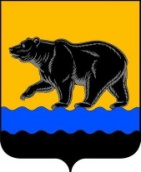 Администрация  города Нефтеюганска        ДЕПАРТАМЕНТ  МУНИЦИПАЛЬНОГО ИМУЩЕСТВА5 мкрн., д. 6, помещение № 73,г.Нефтеюганск, Ханты-Мансийский  автономный округ - Югра(Тюменская область), 628301Телефон: 23-74-97, факс: 23-71-44E-mail: dmi@admugansk.ruАдминистрация  города Нефтеюганска        ДЕПАРТАМЕНТ  МУНИЦИПАЛЬНОГО ИМУЩЕСТВА5 мкрн., д. 6, помещение № 73,г.Нефтеюганск, Ханты-Мансийский  автономный округ - Югра(Тюменская область), 628301Телефон: 23-74-97, факс: 23-71-44E-mail: dmi@admugansk.ruАдминистрация  города Нефтеюганска        ДЕПАРТАМЕНТ  МУНИЦИПАЛЬНОГО ИМУЩЕСТВА5 мкрн., д. 6, помещение № 73,г.Нефтеюганск, Ханты-Мансийский  автономный округ - Югра(Тюменская область), 628301Телефон: 23-74-97, факс: 23-71-44E-mail: dmi@admugansk.ruАдминистрация  города Нефтеюганска        ДЕПАРТАМЕНТ  МУНИЦИПАЛЬНОГО ИМУЩЕСТВА5 мкрн., д. 6, помещение № 73,г.Нефтеюганск, Ханты-Мансийский  автономный округ - Югра(Тюменская область), 628301Телефон: 23-74-97, факс: 23-71-44E-mail: dmi@admugansk.ruАдминистрация  города Нефтеюганска        ДЕПАРТАМЕНТ  МУНИЦИПАЛЬНОГО ИМУЩЕСТВА5 мкрн., д. 6, помещение № 73,г.Нефтеюганск, Ханты-Мансийский  автономный округ - Югра(Тюменская область), 628301Телефон: 23-74-97, факс: 23-71-44E-mail: dmi@admugansk.ruАдминистрация  города Нефтеюганска        ДЕПАРТАМЕНТ  МУНИЦИПАЛЬНОГО ИМУЩЕСТВА5 мкрн., д. 6, помещение № 73,г.Нефтеюганск, Ханты-Мансийский  автономный округ - Югра(Тюменская область), 628301Телефон: 23-74-97, факс: 23-71-44E-mail: dmi@admugansk.ruАдминистрация  города Нефтеюганска        ДЕПАРТАМЕНТ  МУНИЦИПАЛЬНОГО ИМУЩЕСТВА5 мкрн., д. 6, помещение № 73,г.Нефтеюганск, Ханты-Мансийский  автономный округ - Югра(Тюменская область), 628301Телефон: 23-74-97, факс: 23-71-44E-mail: dmi@admugansk.ruАдминистрация  города Нефтеюганска        ДЕПАРТАМЕНТ  МУНИЦИПАЛЬНОГО ИМУЩЕСТВА5 мкрн., д. 6, помещение № 73,г.Нефтеюганск, Ханты-Мансийский  автономный округ - Югра(Тюменская область), 628301Телефон: 23-74-97, факс: 23-71-44E-mail: dmi@admugansk.ruАдминистрация  города Нефтеюганска        ДЕПАРТАМЕНТ  МУНИЦИПАЛЬНОГО ИМУЩЕСТВА5 мкрн., д. 6, помещение № 73,г.Нефтеюганск, Ханты-Мансийский  автономный округ - Югра(Тюменская область), 628301Телефон: 23-74-97, факс: 23-71-44E-mail: dmi@admugansk.ruАдминистрация  города Нефтеюганска        ДЕПАРТАМЕНТ  МУНИЦИПАЛЬНОГО ИМУЩЕСТВА5 мкрн., д. 6, помещение № 73,г.Нефтеюганск, Ханты-Мансийский  автономный округ - Югра(Тюменская область), 628301Телефон: 23-74-97, факс: 23-71-44E-mail: dmi@admugansk.ruАдминистрация  города Нефтеюганска        ДЕПАРТАМЕНТ  МУНИЦИПАЛЬНОГО ИМУЩЕСТВА5 мкрн., д. 6, помещение № 73,г.Нефтеюганск, Ханты-Мансийский  автономный округ - Югра(Тюменская область), 628301Телефон: 23-74-97, факс: 23-71-44E-mail: dmi@admugansk.ruАдминистрация  города Нефтеюганска        ДЕПАРТАМЕНТ  МУНИЦИПАЛЬНОГО ИМУЩЕСТВА5 мкрн., д. 6, помещение № 73,г.Нефтеюганск, Ханты-Мансийский  автономный округ - Югра(Тюменская область), 628301Телефон: 23-74-97, факс: 23-71-44E-mail: dmi@admugansk.ruЗаместителю главы города-директору департамента по деламадминистрации города НефтеюганскаП.А.ПрокоповичуНа №отО размещении информацииО размещении информацииО размещении информацииО размещении информацииО размещении информацииО размещении информацииПродавец:Покупатель:Департамент муниципального имущества администрации города Нефтеюганска628301, РФ, Тюменская область, ХМАО - Югра, г. Нефтеюганск, микрорайон 5, дом 6, помещение № 73тел./факс: (3463) 23 74 97, 23 71 44ИНН 8604029014, КПП 860401001,р/с № 03100643000000018700 Банк получателя: РКЦ Ханты-Мансийск//УФК по Ханты-Мансийскому автономному округу - Югре г.Ханты-Мансийск, БИК 007162163, ОКТМО 71874000, УФК по Ханты-Мансийскому автономному округу – Югре (Департамент муниципального имущества администрации города Нефтеюганска)________________                        м.п.                 _______________                  м.п. (при наличии)